Esperanza Middle School PTO 1st General Board Meeting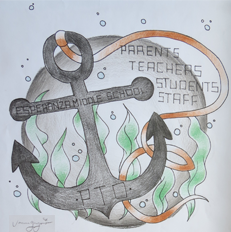 10/28/2019  6:02 p.m. Meeting called to order by Marsha Williams, President-EMS Media Center
-Attendance: 7 members

----Motion made to Remove/Keep Previous year’s board & Vote in the following 2019-2020 EMS PTO OfficersBoard Business
- Motion made to remove Carrie Eaves, 2018-2019 EMS PTO President, from the Cedar Point Federal Credit Union bank account- she moved from the school District to another State. Motion 2nd by Attendee. Motion ApprovedOld Business--Discussed Teacher Luncheon Dates:Dec.18th/March 18 or 25th/Teacher Apprec. Wk. May 6th—Find Donations= Food items, gift cards, local bus. Merchandise items, Prize Raffle items--Feb 5th or 12th: Chili & Potato Bar: Request Outback Steakhouse for Potatoes. PTO Board will make Chili. Ask for donations for toppings from EMS parents.--Decided to Move Bus Driver Appreciation to “Love the Bus” in April due to time shortage in October—Find Donations-Food items, gift cards, local businesses merchandise items
--2018-2019 School Funded Project to P.E. Department for $250 for new equipment granted from last year’s budget. Treasurer will get Cashier’s Check to Mr. Plotner in November.
New Business
-reviewed the 2019-2020 Year agenda previously held with Mrs. McKay.PTO Dance: TBD: Dance DJ is set-Need to get Calendar Date for him ASAP.Old Business Dates were still a go? YES by EMS Administration- Budget Approval for 2019-2020Review of the 2019-2020 BudgetMotion Made Budget Approved--Spirit NightsWe are in need of scheduling Spirit Nights.
None scheduled at the present.Options were made from members and Board will schedule follow-up.
-Motion made to approve purchasing a Square reader instead of PayPal reader. 2nd by Attendee
--Due to user friendliness, Deposit ease, and account ease. Motion 2nd. Motion approved
8:06 p.m. Meeting adjourned by President, Marsha WilliamsRemoval of 2018-2019 EMS PTO Board Position2019-2020 New BoardCarrie EavesPresidentMarsha WilliamsMarsha WilliamsVice-PresidentVACANTJanetta Ellis(Incumbent)TreasurerJanetta EllisKelly RichardsSecretaryJoann Moss MercerMotion MadeMotion 2nd by AttendeeMotion Approved